ПOЛИTИKA ЗА ПОВЕРИТЕЛПОСТРайонен съд Айтос е ангажиран с прилагането на гаранциите за правото на защита на личните данни. Защитата на личните данни се урежда в Регламент (ЕС) 2016/679 на Европейския парламент и на Съвета от 27 април 2016r. относно защитата на физическите лица във връзка с обработването на лични данни и относно свободното движение на такива данни и за отмяна на Директива 95146/ЕО ( Общ регламент относно защитата на данните), a също и в други правни актове на Европейския съюз и в законодателствата на неговите държави членки.B съответствие с изискванията на Закона за защита на личните данни и Регламент 2016/679 на ЕС, Районен съд - Айтос има задължение да Ви информира какво да очаквате, когато обработва Вашата лична информация.1.Данни за администратораКоординати за връзка с длъжностното лице по защита на личните данни само за извън правораздавателна дейност :Женя Атанасова – Съдебен деловодител в Окръжен съд Бургас, определен със Заповед № 1148/11.11.2019г. на Административният ръководител – Председател на Окръжен съд Бургас.тел.: 056 879439Администратор на личните данни, които се обработват при или във връзка с дейността на Районен съд Айтос, е Администрацията на съда.Данни за контакт с администратора: гр. Айтос, Районен съд Айтос, ул. „Цар Освободител“ № 3А; факс 0558 2 23 90; ел. поща: rs_aitos@abv.bg2.Категории лични данни, цели и основания, на които се обработват в Районен съд АйтосАдминистрацията в Районен съд Айтос обработва лични данни във връзка с:2.1 Правораздавателна дейност, произтичаща от съответната нормативна уредба (правно основание: чл. 6, nap. 1, букви „в" и „д",чл.9, пар.2,б."е" от Общия регламент относно защитата на данните, ГПК, НПК и др.)Районен съд Айтос получава, обработва и съхранява лични данни на страните no делата, водени в съда. Основанието, на което се обработват личните данни произтича от нормативни актове и съдържащите се в тях законови задължения. Данните се съхраняват както на хартиен, така и на електронен носител и се обработват за целите на правораздавателната дейност. Обработваните данни включват данни за физическата, социалната, семейната и икономическата идентичност, лични данни относно сьдебното минало на лицата, данни за здравословното, сексуалното и психическото състояние на лицата, расов или етнически произход, политически, религиозни или философски убеждения, членство в политически партии или организации, сдружения с религиозни, философски, политически или синдикални цели.2.2.Управление на човешките ресурси и финансово- счетоводна отчетност (правно основание: чл. 6, пap. 1, буква „б"и "в" и чл. 9, пap. 2, буква „б" от Общия регламент относно защитата на даннитс, КТ, КСО, ЗЗБУТ, ЗСч. и др.)Обработват се лични данни на кандидатите за работа, на служителите в Администрацията на съда и на физичсските лица, изпълнители по сключени договори. Обработваните категории данни включват информация относно физическата, социалната, семейната и икономическата идентичност, данни за съдебното минало, както и за здравословното и психическо състояние на лицата. Използването на личните данни е с цел изпълнение на произтичащите от закона задължения във връзка с трудовите правоотношенията на лицата, изпълнение на договорните задължения и постигане на финансова отчетност.2.З. Районен съд Айтос заявява, че за целите на управлението на човешки ресурси, обработваме лични данни нa настоящи и бивши служители и магистрати на Районен съд Айтос. (правно основание: чл. 6, nap. 1, буква „6" и "в" от Общия рсгламснт относно защитата на данните, КТ, КСО, ЗCB и др.).Във връзка с изпълнението на трудови или служебни правоотношения се обработват само изискуемите от закона лични данни, които се съхраняват в определените от трудовото и осигурително законодателство сроковс. Обработваните данни включват физическа, социална и семейна идентичност, данни за здравословното и психическото състояние на лицата, както и данни за съдебното им минало. Обработването на данните е в изпълнение на действащото законодатслство. При процедурите по подбор на персонала се спазват изискванията на специалните закони, уреждащи тази дейност. Районен съд Айтос сьхранява 6 месеца лични данни на участници в процедури по подбор на персонала.Когато в процедура по подбор cе изисква представянсто на оригинали или нотариално заверени копия на документи, удостоверяващи физическа и психическа годност на кандидата, необходимата квалификационна степен и стаж за заеманата длъжност, субектьт на данните, който не е одобрен за назначаване, може да поиска в 30-дневен срок от окончателното приключване на процедурата по подбор да получи обратно представените оригинални или нотариално заверени копия на документи. Районен съд Айтос връща документите, по начина, по който са подадени.Резултати от процедурите по подбор на персонала се публикуват на официалния сайт в съответствие с Правилника за администрацията в съдилищата.2.4.Дейностите no осигуряване на здравословни и безопасни уловия на труд (правно основанис: чл. 6, nap. 1, буква "в", чл.9, пар.2, б."з" от ОРЗД, ЗЗБУТ и др.).Тези дейности относно защитата на данните се уреждат по договор със служба по трудова медицина по реда на Наредба № 3, от 25 януари 2008 г., за условията и реда за осъществяване дсйността на службите по трудова медицина. Обработваните лични данни включвaт физическа, социална, икономическа идентичност на лицата и здравословното им състояние, в съотвстствие с действащата нормативна уредба.2.5.Искания по ЗДОИ , молби, сигнали, жалби до Районен съд Айтос (правно основанис : чл. 6, пар.1, 6. "a" и „в" от ОРЗД, Административно-процесуалния кодекс и Закон за достьп до обществена информация.).Във връзка с постьпилите искания на физически лица по ЗДОИ, се обработват лични данни на лицата, подали исканията. Лицата предоставят сами на администратора личните данни в този регистър и категориите им са по лична преценка, като най- често включват данни за физическата, икономическата и социалната идентичност, лични данни относно съдебното им минало, както и такива за здравословното им състояние. Обработването е с цел отговаряне на исканията по ЗДОИ и на молби, сигнали и жалби на съответните физически лица.2.6. Инициативи на Районен съд Айтос (правно основание: чл. 6, пap. 1, б."а", чл. 9, пap. 2, б."а" от ОР3Д).B рамките на образователната програма на BCC "Съдебната власг — информиран избор и гражданско доверие. Отворени съдилища и прокуратури", Районен съд Айтос обработва лични данни на участниците в нея — ученици, ненавършили пълнолетие, само при наличие на предварително подписано съгласие от родителите или настойници, което е предоставено от съответните училища. Личните данни се предоставят от самите участници в инициативите и категориите включват най-често данни относно физическа и социална идентичност.3. Права на физическите лицаОбщият регламент относно защитата на данните предвижда следните права на физическите лица във връзка с обработване на личните им данни:право на достьп до личните данни, свързани с лицето, които се обработват от администратора;право на коригиране на неточни или нeпълни лични данни;право на изтриване („право да бъдеш забравен") на лични данни, които се обработват незаконосъобразно или с отпаднало правно основание (изтекъл срок на съхранение, отгеглено съгласие, изпълнена първоначална цел, за която са били събрани и други);право на ограничаване на обработването при наличие на правен спор между администратора и физическото лице до неговото решаване и/или за установяването, упражняването или защитата на правни претенции;право на преносимост на данните, когато личните данни се обработват по автоматизиран начин на основание съгласие или договор. За целта данните се предават в структуриран, широко използван и пригоден за машинно четене формат;право на възражение по всяко време и на основания, свързани с конкретната ситуация на лицето, при условие, че не съществуват убедителни законови основания за обработването, които имат предимство пред интересите, правата и свободите на субекта на данни, или съдебен процес;право субекгьт на данни да не бъде обект на изцяло автоматизирано решение, включващо профилиране, което поражда правни последствия за него или го засяга в значителна степен.Произтичащите от Общия регламент относно защитата на данните права може да се упражни с писмено или електронно заявление до администратора на лични данни. B заявлението следва да	се посочи име, адрес и други данни за 
идентифицирането като субек-т на данните, да се опише в какво се изразява искането, предпочитаната форма за комуникация и действия по искането. Необходимо е искането да е подписано ,с датата на подаване и адреса за кореспонденция.4.Категории получатели на лични данни извън структурата на Районен съд Айтос, в рамките на държаватаАдминистраторът на лични данни разкрива лични данни на физически лица извън собствената си структура единствено, ако има законово основание за това. Категориите получатели на личните данни се определят за всеки конкретен елучай, според законовото им основание да получат данните, като могат да бъдат:-държавни органи в съответствие с техните правомощия (например Националната агенция за приходите, Националният осигурителен инетитут, Министерски съвет, министерства и други);банки с оглед изплащане на дължимите възнаграждения на служителите и др. в съда;за пощенски и куриерски услуги при адресиране на кореспонденция до физически лица.5.Предаване на лични данни в трети страни или международни организацииРайонен съд Айтос предава лични данни в трети държави или международни организации, само в съответствие със задължения, произтичащи от нормативни актове и само в рамките на правораздавателната дейност.6.Срок за съхранение на личните данниB Районен съд Айтос действа утвърдена Номенклатура за съхранение в сьответните срокове, като при нея се прилага принципа за ограничаване на съхранението и съхраняване на личните данни в периоди, които са подходящи за съответните цели. Документи, свързани с трудовоправни отношения, се съхраняват 50 години след прекратяване на правоотношенията със сьответния магистрат и 5 години след прекратяване на правоотношението със съответния съдебен  служител. Документи, които имат временно оперативно-справочно значение са със срокове за запазване съгласно Номенклатурата.7. Право на жалба до Комисията за защита на личните данни и до Икспектората на. ВСС.Ако считате, че Вашите права по Общия регламент и ЗЗЛД/изм.и доп ДB бр.17 от 2б.02.2019г/ относно защитата на данните са нарушени от съда, при осъществяване на функциите му на орган на съдебната власт, имате право да подадете жалба до Инспектората на ВСС. B останалите случаи имате право да подадете жалба до КЗЛД. Субектите на лични данни имат право на защита и по съдебен ред.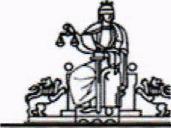 РЕПУБЛИКА БЪЛГАРИЯ РАЙОНЕН CЪД - АЙТОС